Министерство науки и высшего образования РОССИйской федерации Федеральное государственное бюджетное образовательное учреждение высшего образования «Ивановский государственный политехнический университет»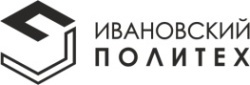 П Р и к а з  _______ 2023		                 			                            №     -01-07О стоимости обучения по образовательным программам среднего профессиональногообразования (программы подготовкиквалифицированных рабочих, служащих)в 2023-2024 учебном году Установить стоимость обучения для студентов первого и последующих курсов, принятых сверх контрольных цифр приема по образовательным программам среднего профессионального образования (программы подготовки квалифицированных рабочих, служащих) в 2023-2024 учебном году (очная форма обучения), равной расчетной стоимости обучения на одного человека за счет бюджетных ассигнований областного бюджета (Приложение №1).Ректор 				           	                                               Е.В. Румянцев